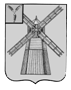 АДМИНИСТРАЦИЯ ПИТЕРСКОГО МУНИЦИПАЛЬНОГО РАЙОНА САРАТОВСКОЙ ОБЛАСТИР А С П О Р Я Ж Е Н И Еот 27 февраля  2017 года  № 37-рс. ПитеркаО введении режима повышенной готовности на территории Питерского муниципального района (по тренировке)В соответствии с Федеральным законом от 21 декабря 1994 года №68-ФЗ«О защите населения и территорий от чрезвычайных  ситуаций природного и  техногенного характера», постановлением Правительства Российской Федерации от 21 мая 2007 года №304 «О классификации чрезвычайных ситуаций природного и техногенного характера», в целях предупреждения чрезвычайной ситуации на территории Питерского муниципального района, связанной с паводком, руководствуясь Уставом Питерского муниципального района Саратовской области: 1. Установить режим повышенной готовности к чрезвычайной ситуации для органов управления и сил Питерского муниципального районного звена Саратовской территориальной подсистемы единой государственной системы предупреждения  и  ликвидации чрезвычайных ситуации (далее - СТП РСЧС) с 9 часов 00 минут 27 марта 2017 года.2. 	 Границы зоны действия режима повышенной готовности к чрезвычайной ситуации определить в пределах Питерского муниципального района.3. Привлечь к выполнению мероприятий по предупреждению возникновения чрезвычайной ситуации:- противопаводковую комиссию  по обеспечению безаварийного пропуска паводковых вод в 2017 году;- комиссии по предупреждению и ликвидации чрезвычайных ситуаций и обеспечению пожарной безопасности муниципальных образований района;- участок гидрогеолого-мелиоративной партии-филиала федерального государственного бюджетного учреждения «Управление Саратовмелиоводхоз» (по согласованию).4. Рекомендовать главам (главам администраций) муниципальных образований  Питерского муниципального района в пределах компетенции:- ввести соответствующие режимы функционирования органов управления и сил муниципальных сельских звеньев  Питерского  муниципального районного звена Саратовской территориальной подсистемы единой государственной системы предупреждения и ликвидации чрезвычайных ситуаций;- обеспечить постоянный мониторинг паводковой обстановки на территории муниципальных образований Питерского муниципального района.5. Руководители муниципального казенного учреждения «Единая дежурно-диспетчерская служба Питерского муниципального района» в пределах компетенции организовать сбор информации о состоянии паводковой обстановки с представлением информации председателю комиссии по предупреждению и ликвидации чрезвычайных ситуаций и обеспечению пожарной безопасности при администрации Питерского муниципального района и формализованные документы в центр управления кризисными ситуациями Главного Управления министерства по чрезвычайным ситуациям России по Саратовской области.6. Координацию мероприятий, проводимых  органами и силами Питерского муниципального районного звена Саратовской территориальной подсистемы единой государственной системы предупреждения и ликвидации чрезвычайных ситуаций, возложить на противопаводковую комиссию по обеспечению безаварийного пропуска паводковых вод в 2017 году.7. Настоящее распоряжение опубликовать на официальном сайте администрации Питерского муниципального района Саратовской области в сети Интернет: http://piterka.sarmo.ru/ и районной газете «Искра».8. Контроль за исполнением настоящего распоряжения возложить на первого заместителя главы администрации Питерского муниципального района Чиженькова О.Е.Глава  муниципального района                                                                С.И. Егоров